УПРАВЛЕНИЕ ПО ФИЗИЧЕСКОЙ КУЛЬТУРЫ, СПОРТУ И МОЛОДЁЖНОЙ ПОЛИТИКИ АДМИНИСРАЦИИ ГОРОДА КОМСОМОЛЬСКА-НА-АМУРЕМУНИЦИПАЛЬНОЕ ОБРАЗОВАТЕЛЬНОЕ УЧРЕЖДЕНИЕ ДОПОЛНИТЕЛЬНОГО ОБРАЗОВАНИЯ «ЦЕНТР ВНЕШКОЛЬНОЙ РАБОТЫ «ЮНОСТЬ»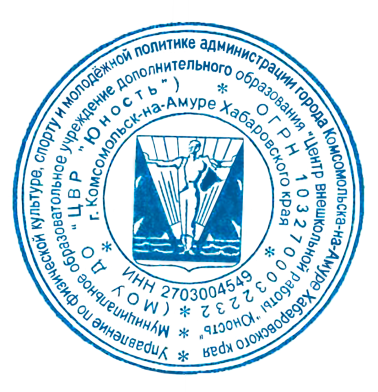 ДОПОЛНИТЕЛЬНАЯ ОБЩЕОБРАЗОВАТЕЛЬНАЯ ОБЩЕРАЗВИВАЮЩАЯ ПРОГРАММАСоциально-гуманитарной  направленностиРазноуровневая сетевая«Школа будущих командиров»для кадетов и курсантов военно-технического клуба им. А. В. СувороваВозраст учащихся: 10-17 летСрок реализации программы: 2 года	Составитель: Пивоваров Юрий Николаевичпедагог - организатор г. Комсомольск-на-Амуре 2023гСодержаниеРаздел №1. Комплекс основных характеристик дополнительной общеобразовательной общеразвивающей программы1.1. Пояснительная записка……………………………………………………………………….31.2. Цель и задачи программы ……………………………………………………………………51.3. Учебный план первого года обучения…………………………………………………….....61.4. Содержание программы первого года обучения……………………………………………71.5. Планируемые результаты первого года обучения………………………………………….91.6. Учебный план второго года обучения……………………………………………………….91.7. Содержание программы второго года обучения……………………………………………101.8. Планируемые результаты второго года обучения…………………………………………..12Раздел №2 Комплекс организационно – педагогических условий2.1. Условия реализации программы…………………………………………………………….13.2.2. Формы аттестации и оценочные материалы………………………………………..……....142.3. Методическое обеспечение…………………………………………………………………..202.4. Календарный учебный график первого года обучения…………………………………….212.5. Календарный учебный график второго года обучения…………………………………….252.6. Список литературы………………………………………………………………………   …31Раздел №1. Комплекс основных характеристик дополнительной общеобразовательной общеразвивающей программы1.1. Пояснительная запискаРабочая программа объединения  «Школа будущих командиров» для кадетов и курсантов военно-технического клуба им. А. В. Суворова (далее программа) разработана на основе требований следующих документов:-     Федеральный Закон от 29 декабря 2012 г. № 273 «Об образовании в Российской Федерации»;Концепция развития дополнительного образования детей (Распоряжение Правительства Российской Федерации от 4.09.2014 г. № 1726-р);Постановление Главного государственного санитарного врача Российской Федерации от 28.09.2020 г. № 28 «об утверждении санитарных правил СП 2.4. 3648-20 «Санитарно-эпидемиологические требования к организациям воспитания, обучения, отдыха и оздоровления детей и молодежи»;Приказ Минпросвещения России от 09.11.2018 г. № 196 «Об утверждении порядка организации и осуществления образовательной деятельности по дополнительным общеобразовательным программам»;письмо Министерства образования и науки Российской Федерации от 18 ноября 2015 г. № 09-3242 «О направлении информации» (вместе с «Методическими рекомендациями по проектированию дополнительных общеразвивающих программ (включая разноуровневые программы)»);Концепция персонифицированного дополнительного образования детей в Хабаровском крае. Утверждена распоряжением правительства от 05.08.2019 №645-рп;Стандарт услуги по организации и осуществлению образовательной деятельности по дополнительным общеобразовательным (дополнительным общеразвивающим) программам детям в организациях, осуществляющих образовательную деятельность, на территории Хабаровского края (приказ Министерства образования и науки Хабаровского края от 30.01.2019 № 2);Положение о дополнительной общеобразовательной программе, реализуемой в Хабаровском крае (приказ Министерства образования и науки Хабаровского  края № 383 П от 26.09.2019)            -    Федеральный проект «Успех каждого ребёнка» с 1 октября 2018г-31 декабря 2024г. Формирование эффективной системы выявления, поддержки и развития способностей и талантов у детей и молодежи, основанной на принципах справедливости, всеобщности и направленной на самоопределение и профессиональную ориентацию всех обучающихся.           -    Распоряжения  Правительства Хабаровского края от 23 января 2015г №20-рп «О ходе реализации основных направлений государственной  молодёжной политики в Хабаровском крае». Концепция государственной молодёжной политики Хабаровского края на период до 2025 года,  разработана в целях обеспечения интересов общества и молодёжи Хабаровского края в области государственной молодёжной политики.-Устав МОУ ДО «ЦВР «Юность».Актуальность программыОдним из главных компонентов системы образования является воспитание будущего гражданина в соответствии с запросами семьи, общества и государства. Система внеурочной деятельности – это та область взаимодействия взрослых и детей, условия которой позволяют наиболее эффективно формировать и развивать познавательные потребности и способности каждого из обучающихся, обеспечить воспитание свободной и гармонично развитой личности. Воспитание человека происходит в любой момент его деятельности. Однако самым продуктивным оно является в свободное от обучения время в формах, привычных и интересных детям. Современное общество во всех сферах своей жизни (экономика, образование, оборона и т.п.) остро нуждается в лидерах. Это гармонично развитые личности, способные сформировать эффективную команду, умеющие найти решение в сложной изменчивой обстановке и принимать на себя ответственность за общее дело, за судьбу государства. Воспитание таких личностей и является задачей «Школы будущих командиров». В армейской жизни в концентрированном виде воплощены различные аспекты человеческой деятельности. Моделируя эту жизнь, «играя в войну», дети воспринимают моральные ценности, исподволь учатся взаимовыручке, вырабатывают в себе волевые качества. В них формируется понимание, что настоящим лидером может стать только здоровый, физически крепкий, интеллектуально развитый и образованный человек с красивой душой.Особое место в процессе воспитания и формирования личности подростка отводится развитию его творческих способностей, ориентирование на выбор будущей профессии. Социальная значимость программы состоит в создании условий занятости подростков во внеучебное время, получении возможности физического и морально-волевого развития, приобретении знаний для выбора профессии авиационно-технического и военного профиля.Новизна программыГлавной идеей реализации программы военно-технического клуба им. А.В. Суворова является создание условий самопознания, самовыражения и самоутверждения подростков, объединенных в общий коллектив, в котором возможно дать обучающимся понимание места человека в жизни, научить делать взвешенный, оптимальный выбор в сложной системе жизненных противоречий, руководствуясь такими нравственными понятиями как гуманизм, честь, доблесть, защита, благородство, дружба, взаимовыручка, верность Родине. В основе разноуровневой сетевой программы лежит концепция развития духовных и творческих способностей личности на основе уважения к культурно-историческим ценностям и событиям, составляющим гордость и славу России.Название клуба, который носит имя великого полководца, содержит в себе напоминание о героическом прошлом нашего Отечества и о людях, беззаветно служивших его интересам.Вся программа является частью общего учебно-воспитательного процесса и успешно взаимодействует с другими программами педагогов (офицеров-воспитателей), организующими повседневную работу с кадетами и курсантами клуба.Педагогическая целесообразность           Пройдя обучение по программе, обучающийся  получит начальные знания и навыки в области военного дела и подготовки к службе в ВС РФ.Достоинством данной реализованной программы явилось приобретение и монтаж технического оборудования в учебных классах, изготовление наглядных пособий, обеспечение обучающихся формой и снаряжением. А так же подготовка и выпуск групп курсантов, которые к настоящему времени обучились  в 12-ти военных ВУЗах России: в Санкт-Петербурге, Москве, Рязани, Красноярске, Иркутске, Череповце, Благовещенске, Хабаровске, Владивостоке, Комсомольске-на-Амуре. Программа  предполагает дальнейшее развитие возможностей клуба по работе с детьми и молодежью, создание доступных и интересных форм обучения.Адресат программы:Возраст детей, участвующих в реализации программы:  с 10 до 17 лет обучающие допускаются к занятиям. - При прохождении всех необходимых инструктажей по пожарной безопасности и ТБ во время занятий.Форма обучения – очнаяОбъём и сроки усвоения программы, режим занятий:1.2 Цель и задачи программыЦель:Формирование патриотических, лидерских качеств, навыков социального взаимодействия, умения принять на себя ответственность за свои действия и результаты действий своего коллектива (подразделения).Задачи:Образовательныепознакомить учащихся с военной историей России, историей ее вооруженных сил, биографиями героев борьбы за свободу и независимость нашей Родины;познакомить обучающихся с географическими, историческими, культурными, природными, социально-экономическими особенностями родного края;обучить детей ориентированию на местности по карте с помощью компаса, с использованием природных признаков, по положению небесных светил;обучить детей различным способам связи без использования технических средств и с применением технических средств (радиосвязь, световой телеграф и т.п.);ознакомить обучающихся с основными положениями общевоинских уставов, обучить выполнению строевых приемов и команд с оружием и без оружия поодиночке и в составе подразделения;дать обучающимся начальные знания о теории общевойскового боя, об основных принципах планирования и прогнозирования в сложной ситуации, основных приемах и способах действия в бою, обучить их навыкам самоорганизации в группе (отделении);углубить и закрепить у обучающихся знания Правил дорожного движения, правил безопасного поведения в различных жизненных ситуациях;Развивающиевыработать практические навыки безопасного, умелого и эффективного применения стрелкового оружия.Выработать у обучающихся главные принципы деятельности внутри коллектива: взаимодействие, партнерство, инициатива, ответственность. Научить правильно строить и оценивать взаимоотношения между людьми в процессе совместной деятельности, сформировать навыки разрешения конфликтных ситуаций;Создать условия внутренней критической самооценки и возможности выдвинуть себя на роль лидера (командира), развить навыки управления коллективом (подразделением) в экстремальных условиях, сохраняя самообладание, контроль над эмоциями и готовность принимать ответственность на себя;Формировать у обучающихся высокий уровень внимания, ответственности и эмоциональной устойчивости при действии в экстремальной ситуацииВоспитательныеОриентировать учащихся на уважение к культурно-историческим ценностям и символам Отечества;Сформировать основы правовой культуры исходя из содержания конституционных прав и обязанностей гражданина;Дать четкое представление о нравственном и деловом облике командира (руководителя), развить основные морально-психологические качества будущего офицера;1.3. Учебный план первого года обучения1.4. Содержание программы 1 года обучения1. Организационные сборы (4 часа)Проверка готовности к новому учебному году;Распорядок дня, расписание занятий;Программа на учебный год2.  Техника безопасности на занятиях (5 часов)Меры безопасности при нахождении на территории клуба;Безопасность во время следования на занятия и при возвращении домой;Техническая безопасность на занятиях;Правила безопасности при пожаре;Нормы санитарно-гигенической безопасности;Действия воспитанников при возникновении нестандартных ситуаций;Организация дежурного наряда;Действия дежурного наряда в экстремальной ситуации;Действия командира и личного состава при возникновении экстремальной ситуации3.  Строевые смотры (18 часов)Строевой смотр: понятие и назначение;Проверка правил ношения формы;Строевой смотр в пешем порядке;Оценка внешнего вида подразделения;Строевой смотр в составе роты кадет;Проверка внешнего вида, состояния учебных мест;Подготовка к торжественному посвящению в кадеты;Движение в строю;Подготовка к торжественному шествию, посвященного празднованию Дня победы в Великой Отечественной Войне4.  Основы военной подготовки (42 часа)Права и обязанности военнослужащего. Взаимоотношения;Порядок ношения формы;Знаки различия;Приказы и распоряжения. Порядок их отдачи;Действие личного состава по сигналу "сбор", постановка задачи;Строй. Управление строем. Отработка строевых команд;Выполнение поставленных задач в составе двух отделений;Церемония торжественного посвящения. Порядок доклада, встречи командира;Взаимодействие двух отделений при выполнении поставленной задачи;Порядок осмотра военнослужащих. Внешний вид, экипировка;Организация дежурства в военном подразделении. Контрольно-пропускные пункты;Действия военнослужащего при выполнении задачи. Маневр. Виды маневра;Команды по управлению строем. Строевые приемы в движении;Обеспечение связи на больших расстояниях. Знакомство с сигнальной азбукой;Изучение и применение сигнальной азбуки;Правовое положение личности. Основной документ о правах и обязанностях гражданина;Конституционные права и обязанности, долг по защите Отечества, порядок и возможности несения военной службы;Воинские ритуалы и их значение для воспитания военнослужащих;Отработка навыков работы с макетом оружия;Военно-тактическая игра с применением навыков работы с макетами оружия и различными средствами связи;Военные учебные заведения для детей: кадетские корпуса, Суворовские, Нахимовские училища5.  Дежурный наряд: состав и функции (8 часов)Дежурный наряд, его состав и назначение;Организация дежурного наряда. Функции дневального;Организация суточного дежурства. Дежурный наряд;Экипировка дежурного наряда. Функции дневального и дежурного по роте;6.  Школа будущих командиров. Развитие командных навыков и лидерских качеств (16 часов)Роль командира, его права и обязанности;Отработка командных функций. Текст на взаимодействие;Развитие навыков управления в составе отделения;Развитие навыков управления в составе отделения;Командир и подчиненные. Порядок отдачи приказа и распоряжения;Управление подразделением. Постановка задачи. Действия командира;Развитие навыков управления отделением;Развитие навыков управления взводом;7.  Коллектив. Создание и взаимодействие внутри коллектива  (12 часов)Воинский коллектив. Взаимодействие, инициатива;Действия подразделения при выполнении тактической задачи;Развитие навыков взаимодействия в составе отделения;Развитие взаимодействия в ходе выполнения учебно-боевой задачи в составе отделения;Выполнение поставленной задачи в составе двух отделений;Оценка уровня взаимодействия взвода при выполнении поставленной задачи8.   Здоровый образ жизни (4 часа)Воинский быт. Здоровый образ жизни;Оздоровительные мероприятия;Физическая культура9.  Нравственное воспитание и этикет (14 часов)Воинский этикет. Кодекс чести кадета;Традиции русского офицерского корпуса. Честь и доблесть офицера;Патриотизм и гуманизм - качества военнослужащего;Правила этикета и культуры военнослужащего;Подготовка к зачетному занятию по этикету. Репетиция танцев;Практическое занятие по этикету: Офицерский бал;Нравственная культура военнослужащего. Исполнение марша клуба А.Суворова;10.  Героическое прошлое Отечества. Дни Воинской Славы (16 часов)Разгром немецко-фашистских войск под Москвой;Взятие крепости "Измаил";История инженерных войск;День прорыва Ленинградской блокады;Разгром немецко-фашистских войск под Сталинградом;Советско-Афганские отношения. Война в Афганистане. Взвод Советских войск;Ратная доблесть русских дружин и ополченцев;Взятие Советскими войсками германской крепости Кёнигсберг;18 апреля - победа Александра Невского на Чудском озере;Возгружение Советского знамени над рейхстагом в Берлине;Годовщина Победы в Великой Отечественной Войне.11. Отчетные занятия. Подведение итогов деятельности за отдельные периоды (7 часов)Подведение итогов 1 полугодия. Постановка задачи на 2 полугодие;Церемония Торжественного посвящения в кадеты;Родительский зачет;Подведение итогов года.1.5. Планируемые результаты первого года обученияМетапредметные :- умеют самостоятельно определять цели своего обучения, формулировать и ставить перед собой новые задачи в учебе и познавательной деятельности, развивать мотивы и интересы в этих видах деятельности;-умеют оценивать собственные возможности при выполнении учебных задач.-смогут  правильно применять речевые средства для выражения своих чувств, мыслей и потребностей при решении различных учебных и познавательных задач;-могут  разработать индивидуально и в группе, организовывать учебное сотрудничество и совместную деятельность с педагогом и сверстниками, формулировать, аргументировать и отстаивать свое мнение, находить общее решение и разрешать конфликты на основе согласования позиций и учета интересов;Предметные:- знают историю инженерных войск и  основные виды ВВ и ТБ при работе с ними основные тактические приемы; - умеют пользоваться формой и снаряжением;-имеют представление о  строе, отделения и порядке  управления им, а так же, о строевых приемах с оружием и развертывании флага;-знают  правила оказания доврачебной помощи;-научились  безопасно обращаться с оружием и стрелять с него;Личностные:- знают социальные нормы, правила и формы поведения в различных группах и сообществах;-научились коммуникативной компетентности в общении и сотрудничестве со сверстниками, в процессе образовательной, исследовательской, творческой и других видов деятельности;- демонстрируют  патриотизм и любовь к своей Родине1.6. Учебный план второго года обучения1.7. Содержание программы  2 года обучения1. Организационные сборы (4 часа)- Проверка готовности к новому учебному году;- Распорядок дня, расписание занятий;- Программа на учебный год2. Основы военной и парашютной подготовки (114 часов)- История развития воздухоплавания и парашютизма;- Изобретатель Котельников Г.Е. первый ранцевый парашют;- Первые отечественные парашюты;- Создание отечественных ВДВ, предвоенная история;- ВДВ в послевоенные годы, становление, развитие;- Командующий В.Ф.Маргелов. Боевые традиции ВДВ;- Боевая биография В.Ф.Маргелова. Его роль в развитии ВДВ;- Краткая история развития отечественной парашютной техники;- Десантный парашют Д-6, назначение, комплектность;- Материальная часть парашюта, схема работы;- Материальная часть парашюта, устройство, назначение;- Устройство парашютной системы. Взаимодействие частей парашюта;- Подготовка парашютиста к прыжку. Показательная укладка;- Введение военнослужащего в строй. Форма с парашютом;- Экипировка десантника РД-54, назначение;- Подготовка укладочного места. Осмотр парашюта;- Формирование навыков укладки парашюта;- Развитие навыков укладки:1-2 этапы;- Развитие самостоятельных навыков укладки: этапы 1-3;- Развитие навыков укладки в составе группы;- Контроль за укладкой парашюта. Работа инструктора;- Права и обязанности военнослужащих. Внутренний порядок;- Организация дежурства суточного наряда;- Строевой устав. Строй. Виды строя;- Управление строем. Строевые команды;- Виды экипировки и маскировки;- Структура воинского подразделения: рота, взвод, отделение;- Совместное занятие с отделом боевой подготовки УВД. Стрелковое вооружение;- Боевой устав. Виды общевойскового боя;- Организация подготовки личного состава в подразделении. Физическая подготовка;- Экипировка специального подразделения. РД-54, его содержание;- Федеральный закон "О воинской обязанности";- Воинский учет, обязанности граждан по воинскому учету;- Основы Боевого Устава. Боеготовность, боевое обеспечение;- Наступление и оборона, выполнение боевой задачи;- Походный, предбоевой и боевой порядок;- Понятие общевойскового боя, его характеристики;- Способы передвижения в бою, виды маневров;- Зачетное занятие по отработке действий парашютиста в особых случаях;- Зачет по учебной укладке основного парашюта Д-6;- Отработка действий личного состава при движении в составе строя;- Ритуал принятия Присяги, его значение. Вынос и относ Боевого знамени;- Подготовка к учебным и тренировочным прыжкам. Отработка действий при частичном и полном отказе;- Зачетное занятие по наземной подготовке парашютиста;- Учебно-тренировочная укладка парашюта;- Боевая укладка парашюта Д-6. Зачетное занятие.3.  Строевые занятия и смотры (18 часов)- Проверка экипировки;- Полевая экипировка;- Военное значение подразделения;- Личный комплект военнослужащего;- Проверка готовности снаряжения;- Подготовка к торжественному шествию в честь Дня Победы в Великой Отечественной Войне4. Занятия в полевых условиях (60 часов)- Занятие в полевых условиях. Организованное движение строем;- Экипировка для выполнения поставленной задачи;- Скрытые передвижения на местности;- Развитие навыков экипировки;- Маскировка на местности;- Управление строем на марше;- Действия взвода в обороне;- Выезд в ДВАТСК, знакомство с системой воздушно-десантной подготовки;- Ориентирование на местности;- Преодоление искусственных заграждений;- Тактическое занятие на местности;- Скрытое передвижение;- Сигналы управления при выполнении тактической задачи;- Экипировка в зимний период: средства маскировки;- Приемы действия в бою;- Управление подразделением на местности;- Наблюдение на местности, выбор ориентиров;- Выезд в ДВАТСК с целью совершения учебных прыжков5. Школа будущих командиров. Развитие командных навыков и лидерских качеств (27 часов)- Командир и подчиненные. Принцип единоначалия;- Командир роты: обязанности, ответственность;- Командир отделения: обязанности, ответственность;- Командир взвода: обязанности, ответственность;- Личные и деловые качества командира. Выработка навыков управления взводом;- Отработка функции управления с постановкой задачи;- Отработка функций управления строем при его сопровождении;- Командир - руководитель и организатор подготовки подчиненных;- Командир и подчиненные. Их взаимодействие, понятие единоначалия;- Роль командира в поддержании дисциплины. Личный пример6. Коллектив. Создание и взаимодействие внутри коллектива. (9часов)- Развитие навыков взаимодействия: командир – подчиненный;- Взаимодействие подразделения в составе двух отделений;- Особенности воинского коллектива, особенности распределения ролей;	7. Нравственное воспитание и этикет (22 часа)- ВДВ в годы Отечественной войны. Подвиги десантников;- Традиции ВДВ. Флаг ВДВ. Боевое братство десантников;- Правила этикета и культуры военнослужащего;- Светский и офицерский бал. Бальный этикет. Распределение функций для зачетного занятия по этикету;- Подготовка к зачетному занятию по этикету. Репетиция танцев;- Практическое занятие по этикету: Офицерский бал;- Военные марши, военный парад. Музыкальное сопровождение;- Торжественные встречи, приветствия, вручения наград;- Символы и оформление воинских ритуалов;8. Героическое прошлое Отечества. Дни Воинской Славы. (12 часов)- Торжественное построение ко Дню Воинской славы - 224 годовщина взятия крепости Измаил;- День Воинской Славы – 23 февраля. Торжественное посвящение в курсанты;- Ритуалы, виды ритуалов. Воинские ритуалы и их историческая обусловленность;- Героические страницы истории. Разгром немецко-фашистских войск под Сталинградом;- Исторический экскурс по страницам войны 1941-1945 годов9. Подготовка формы и ее содержание (19 часов)- Получение и закрепление формы. Знаки различия;- Оборудование формы. Правила ношения;- Введение в строй. Виды форменной одежды;- Оборудование полевой формы и знаков различия;- Оборудование парадной формы. Хранение, уход;10. Отчетные занятия. Подведение итогов деятельности за отдельные периоды (4 часа)- Подведение итогов за первое полугодие;- Подведение итогов учебного года3. Методические рекомендацииПрограмма воспитания и развития у учащихся необходимых физических, моральных и психических навыков для развития полноценной гармоничной личности строится на многообразии  форм и методов работы.Организация системы самоуправления в подразделенииОрганизация полевого выходаСамостоятельная подготовка формы и экипировки курсантами клубаСоставление индивидуального распорядка дня и самопрезентации для кандидата в кадеты и курсанты клубаОрганизация и проведение военизированной игры для проверки усвоения нового материалаОрганизация торжественных дней в клубе (Посвящение в кадеты и курсанты)Проведение родительского зачета1.8. Планируемые результаты второго года обученияПредметные:- формирована система знаний по истории вооружения России.- обучены основам стрельбы, строевым приемам без оружия, экипировке военнослужащих, ориентированию по карте, основным положениям общевоинского этикета и доврачебной помощи.Метапредметные:-сформировано  духовно-нравственное развитие учащихся;- усовершенствованы ценностно-ориентированные качества личности, обеспечены условия    для самовыражения обучающихся, их творческой активности;-развиты коммуникативные навыки общения.Личностные:-формированы понимания ценности патриотизма и служения Отечеству на гражданском и военном поприще;- закреплены социальные нормы, правила и формы поведения в различных группах и сообществах;-расширены коммуникативные компетентности в общении и сотрудничестве со сверстниками, в процессе образовательной, исследовательской, творческой и других видов деятельности;-демонстрируют  патриотизм и любовь к своей Родине.Раздел № 2. «Комплекс организационно – педагогических условий».2.1. Условия реализации программыМатериально - техническое оснащение  - программа реализуется в учебном классе и на различных площадках вне класса. Класс оснащён всем необходимым оборудованием для теоретического изучения и практической отработки вопросов программы. В наличии:                -современные средства информационных технологий, интернет, плакаты, макеты;- стационарная и переносные радиостанции;-  полевые телефоны ТА-57; - миноискатели и макеты взрывных устройств; - учебные макеты вооружения и боеприпасов;- бинокли и оптические дальномеры;- командирские сумки; - учебные карты; - магнитные компасы;- укомплектованные медицинские сумки;- комплекты общевойсковой экипировки различных размеров;- комплекты зимней экипировки (бушлаты, валенки, ватные штаны, шапки);- зимние маскировочные халаты; - парашютные системы Д-6 и З-5; - полевая и парадная формы одежды для курсантов; - церемониальные макеты сабель;- флагшток с набором флагов: флаг РФ, флаг ВДВ;- портреты А.В.Суворова и В.Ф.Маргелова;- плакаты с демонстрацией материала по программе (парашютная, строевая подготовка)- доска школьная;- проектор с экраном и ноутбуком (телевизор с  DVD-проигрывателем);- магнитофон;- наглядные планшеты с изображением военно-патриотической символики;- развернутое Знамя Военно-технического клуба им. А. Суворова, - Штандарт клуба;- ниши и вешалки для хранения формы и экипировки.Методическое обеспечение:- действующий устав вооруженных сил;- конституция Российской Федерации;- методические материалы для занятий;- фильмы патриотического и исторического содержания;- музыка гимнов и маршей для исполнения.2.2. Формы аттестации и оценочные материалыИнтегральная оценка по каждой образовательной области (общевойсковая, военно-техническая, физическая) выставляется на основе оценки, полученных по отдельным видам подготовки.Интегральная аттестационная оценка выставляется на основании оценок полученных по четырем образовательным областям. При этом, интегральная аттестационная оценка по каждой образовательной области выставляется:- «Отлично»; - «Хорошо»; - «Удовлетворительно».Наиболее целесообразно использовать рейтинговую систему оценки и аттестации, с введением коэффициента значимости вида подготовки в цикле дисциплин образовательной области.Первый уровень, оценка "удовлетворительно"Деятельность по заданному алгоритму с использованием письменно или устно заданных алгоритмов деятельности.Ограниченное использование оперативной и ранее усвоенной информации.Выполнение функциональных обязанностей командира отделения, инструктора по спорту (других) при непосредственной или опосредованной помощи   преподавателя, командира взвода и т.д.Стиль деятельности -  подражательныйВторой уровень, оценка "хорошо"Алгоритмическая деятельность по памяти, по простому или сложному алгоритму.Недостаточно полное использование оперативной и ранее полученной информации в практической деятельности.Самостоятельное, правильное выполнение возложенных функциональных обязанностей командира отделения, инструктора по спорту и других в полном объеме.Стиль деятельности – подражательный.Третий уровень, оценка "отлично"Деятельность с использованием  сложных междисциплинарных алгоритмов в различных видах деятельности.Полное, умелое использование оперативной и ранее полученной информации.Самостоятельное правильное выполнение функциональных обязанностей в полном объеме.Наличие индивидуального стиля деятельности в соответствии со сложившейся ситуацией и личностными особенностями.Оценочные материалыРаздел 1 Зачет: История кадетских корпусов1. Как переводиться слово «кадет» с французского языка? Ответ: Слово «кадет» происходит от уменьшительного «капдет» на гасконском наречии, производного от латинского «капителлеум», что буквально значит «маленький капитан» или «маленький глава».2.Как называлось образованное в России первое военно-учебное заведение? Ответ: Школа Математических и Навигацких наук.3. Когда, где и кем было создано первое в России военно-учебное заведение? Ответ: 14 января 1701 года, в Москве, Указом Петра I. 4. В каком городе в 1715 году была учреждена Морская академия или Академия морской гвардии? Ответ: В Санкт-Петербурге.5.В 1805 году Император Александр I утвердил Государственный документ по созданию губернских военных училищ на средства дворян. Как назывался этот документ? Ответ: «План военного воспитания»?6.В 1802 году в Санкт-Петербурге создано военно-учебное заведение, в уставе которого отмечалось, что «корпус сей есть такое военное установление, где благородное юношество через воспитание приуготовляется к воинской службе строгим повиновением, совершенною подчиненностью и строгим принуждением, но добровольным выполнением должностей своих. Как называлось это военно-учебное заведение? Ответ: Пажеский корпус.7. При правлении какого Императора России создан Пажеский корпус? Ответ: Александра I. 8.В каком году вышло «Положение о губернских Кадетских корпусах»? Ответ: 1 февраля 1830 года.9.В каком году было установлено производство всех выпускников кадетских корпусов и военных училищ в офицеры? Ответ: В 1830 году.10.В каком году Сухопутный Шляхетный кадетский корпус переименован в 1-й Кадетский? Ответ: 10 марта 1800 года.11.В каком году Артиллерийский и Инженерный Шляхетный кадетский корпус переименован во 2-й Кадетский? Ответ: 10 марта 1800 года.12.Назовите одного из первых воспитанников Артиллерийского и Инженерного Шляхетного кадетского корпуса, великого русского полководца, генерал-фельдмаршала, «спасителя Отечества», ученика А.В. Суворова.Ответ: Михаил Илларионович Голенищев-Кутузов.13. Выпускник Воронежского кадетского корпуса, создатель легендарной русской винтовки. Ответ: Генерал-майор Сергей Иванович Мосин14.Назовите дату открытия Первого кадетского корпуса в России. Ответ: 17 февраля 1732 года15. Назовите минимум 3 великих полководцев, которые были кадетами? (Полководцы: Румянцев П. А., Кутузов М. И., Корнилов Л. Г.; адмиралы: Ушаков Ф. Ф., Нахимов П. С., Макаров С. О., Колчак А. В.; писатель А. Куприн и др.)Оценка: 13-15 правильных ответов-отлично. 8-12 правильных ответов-хорошо. 5-8 правильных ответов -неудовлетворительно .0-4 правильных ответов-не зачет.Раздел 2. Сдача нормативов: экипировка снаряженияРаздел 3. Строевая подготовкаиндивидуально оценивается каждый кадет по 5-ти балльной системе.Баллы выставляются по каждому выполненному заданию и впоследствии суммируются. Критерии оценки:внешний вид (форма,); макс 5 баловдисциплина в строю; макс 5 баловчеткость и правильность выполнения команд; макс 5 баловчеткость и правильность подачи команд, рапорт; макс 5 баловОценка: отлично 17-20 балов              Хорошо 13-16 балов              Удовлетворительно 8-12 балов              Плохо до 7 баловРаздел 4. ТТХ и история оружия РоссииСдача норматива сборка\разборка ПМДля выполнения норматива преподаватель вызывает к себе двоих обучаемых, которые по команде приступают к отработке норматива № 2 –неполная разборка пистолета Макарова.Время выполнения норматива:«ОТЛИЧНО» - 7 секунд;«ХОРОШО» - 8 секунд;«УДОВЛЕТВОРИТЕЛЬНО» - 9 секунд.Во время выполнения норматива преподаватель контролирует порядок разборки оружия и следит за тем, чтобы отсоединенные части пистолета не касались друг друга. Отсчет времени производится для вызванных, а остальные выполняют норматив на месте. Порядок отработки норматива изложен в НОП - 2000.После этого выполняется норматив № 3 – сборка пистолета Макарова после неполной разборки.Время выполнения норматива:«ОТЛИЧНО» - 9 секунд;«ХОРОШО» - 10 секунд;«УДОВЛЕТВОРИТЕЛЬНО» - 11 секунд.Во время выполнения норматива преподаватель контролирует правильность сборки оружия. Отсчет времени производится для вызванных, а остальные выполняют норматив на месте. Порядок отработки норматива изложен в НОП - 2000Сдача норматива сборка\разборка ак74м снаряжение магазина ак74мНорматив разборкиОценка по времени (секунд):«отлично» - 15 сек«хорошо» - 17сек«удовлетворительно» - 19 секНорматив сборка автомата АК-74м после неполной разборкиОценка по времени (секунд):«отлично» - 25 сек«хорошо» - 27сек«удовлетворительно» - 32 секСнаряжения магазина автомата АК-74 30 патронами:Оценка по времени (секунд):«отлично» - 33 сек«хорошо» - 38 сек«удовлетворительно»- 43 секРаздел 5. Огневая подготовкаТема Виды положений для стрельбы.Норматив №1 «Изготовка к стрельбе из различных положенийУсловия выполнения норматива: обучаемый с оружием в исходном положении в 10 метрах от огневой позиции. Автомат, в положении «На ремень», пистолет в кобуре. Магазин (снаряженный пятью учебными патронами) в сумке (кобуре). Руководитель указывает огневую позицию, положение для стрельбы и подает команду «К бою». Обучаемый изготавливается к стрельбе (переводит оружие из походного положения в боевое, заряжает его) и докладывает: «Готов».Сдача норматива стрельба из ПМЦель: - грудная фигура с кругами на щите 0,75 х 0,75 м.Дальность до цели: - 10 м.;Количество патронов: - 8 
Время на стрельбу: неограниченное.
Положение для стрельбы: стоя.
Сдача норматива стрельба из ак74Цель: - грудная фигура с кругами на щите 0,75 х 0,75 м.Дальность до цели: - 100 м.;Количество патронов: для автомата - 6 (2 раза по3).
Время на стрельбу: неограниченное.
Положение для стрельбы: лежа с упора.
Оценка: поразить обе цели и при этом выбить:
- "отлично" - 25 очков;
- "хорошо" - 20 очков;
- "удовлетворительно" - 15 очков.Раздел 6. Ориентирование и основы топографииТест : "Ориентирование на местности"Правильный вариант ответа отмечен знаком +1. В каких единицах измеряют азимут?1) В сантиметрах+2) В градусах3) В минутах4) В часах2. Куда направлена намагниченная стрелка компаса?1) На запад2) На юг+3) На север4) На восток3. Какому значению соответствует азимут на восток?1) 0+2) 903) 1804) 2704. Азимут на запад равен –1) 02) 903) 180+4) 2705. Какая часть света будет слева, если встать лицом к северу?+1) Запад2) Восток3) Юг4) Нельзя сказать однозначно, всё будет зависеть от местности6. Выберите, с помощью каких предложенных вариантов можно ориентироваться на большой территории и решать сложные задачи по её обустройству1) С помощью топографических карт2) С помощью снимков из космоса или с самолёта+3) Оба варианта являются верными4) Ни один вариант не является правильным7. Азимут отсчитывают согласно этому правилу -1) По ходу часовой стрелки от направления на юг2) Против хода часовой стрелки от направления на юг+3) По ходу часовой стрелки от направления на север4) Против хода часовой стрелки от направления на север8. Соотнесите нарисованный объект с его азимутом: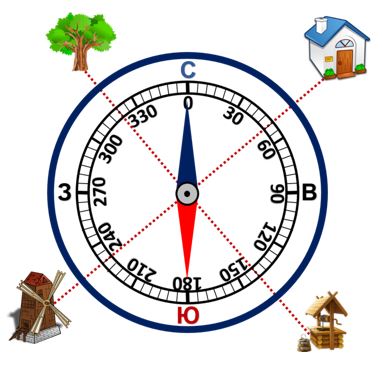 Ответ: 1 – Б; 2 – Г; 3 – А; 4 – В.Оценка отлично-8 балов            Хорошо 5-7 балов            Неудовлетворительно менее 5 баловИгра «Ориентир»1 этап "поиск пути"Задача: Прохождение заданного маршрута за фиксированное время.На местности расположены этапы-станции, на которых кадет выполняет различные задания по разделу. Куратор команды сверяет правильность движения по маршруту по карте-схеме Кадеты проходят последовательно 5 КП (контрольные пункты). За их передвижением следят судьи, оценивают работу и знания. На каждом КП кадет находится не более 5 минут. По истечению 5 минут даётся сигнал и кадет должен, воспользовавшись подсказкой отправиться дальше.На последнем КП кадеты должны отыскать клад. 2этап "Карты "Задача: Составление плана местности, пройденного маршрута.Кадетам предлагается, пользуясь условными знаками и информацией, полученной во время движения, нарисовать план местности пройденного пути, обозначив контрольные пункты (КП).Судьи оценивают быстроту, правильность, аккуратность выполненной работы. Результаты вывешиваются на информационном табло. Оценка смог составить правильную карту и прошел 1 этап  с  1 или 2мя ошибками - зачетНе составил или составил с ошибкой план  или на 1 этапе допустил более 2 ошибок - незачет  Раздел 7 медицинская подготовкаВыполнение нормативов: «Наложение резинового кровоостанавливающего жгута на бедро (плечо)», «Наложение закрутки с помощью, косынки и других подручных средств на бедро (плечо)»Ошибки, снижающие оценку за выполнение нормативаЗачет наложение повязокДаются билеты с названием повязки или места травмы (5 шт)Зачет - знает назначение и может наложить более 3 повязокНезачет - не может наложить или не знает назначение повязокВ конце обучения подводится итог:  если у кадета зачтено менее 6 разделов программы то считается что программу он не усвоил2.3. Методическое обеспечениеЗдоровьесберегающие основы программыПрограмма Военно-технического клуба имени А. Суворова - это не только нравственное воспитание и военный устав. Одним из критериев оценки каждого курсанта и кадета является его физическое и психическое здоровье. Учащиеся клуба активно приобщаются к здоровому образу жизни. Этому способствует самоорганизация, а именно составление каждым кадетом индивидуального расписания на день. Вместе с педагогом каждое расписание корректируется для соблюдения ребенком правильного режима сна и отдыха. Даются рекомендации родителям.В процессе обучения у подростков формируется культура здорового образа жизни. Ведутся беседы и занятия о важности ЗОЖ и профилактические мероприятия пропагандирующие занятия спортом, здоровый и активный образ жизни.На занятиях всегда используется метод смены деятельности, поэтому подростки имеют возможность двигаться, выполняя не сложные физические упражнения в рамках курса школьной программы (приседания, отжимания6 бросание мяча в цель, подтягивание, маршировка).Одной из наиболее эффективных закаливающих и оздоравливающих форм обучения являются полевые выходы. Курсанты клуба учатся находиться в полевых условиях и выполнять учебные задачи на свежем воздухе. Вырабатывается выносливость. Для совершения практических прыжков с парашютом курсанты должны иметь соответствующую подготовку, в том числе и физическую. К прыжкам не допускаются учащиеся без медицинских справок о состоянии здоровья и не прошедшие физический зачет. 2.4. Календарный учебный график 1 года обучения2.5. Календарный учебный график 2 года обучения2.6. Список литературыСписок литературы для учащихся1.«Адмирал Нахимов», А. Митяев, Москва, издательство «Малыш», 1983 г;2. «Адмирал Ушаков», А. Митяев, Москва, издательство «Малыш», 1981 г;3. "Боевые традиции Вооруженных сил. Символы воинской чести", А. Воронин, Москва, 2001г4. «Валерий Чкалов», М. Галлай, Москва, издательство «Малыш», 1981 г;5. «Десант выбирает нас», записки солдата, Н. Иванов, Москва, 1989 г;6. "Отчизны верные сыны. Очерки о воспитанниках ОСОАВИАХИМ, ДОСААФ, РОСТО", председатель ред. коллегии А. Анюхин, Москва, 2004г;7. «Полководцы России. Полная энциклопедия», Ю.К. Школьник, Москва  «Эксмо», 2012г;8.  «Так шли мы к Победе. Военные мемуары», И.Х. Баграмян, Москва, военное издательство, 1988 г;Список литературы для педагогов1. Боевой устав сухопутных войск, часть 3. Взвод, отделение,  танк, Москва , военное издательство 1990г;2. "Боевые традиции Вооруженных сил. Символы воинской чести", А. Воронин, Москва, 2001г;3. «Война. Победа. Память», редакция газеты «Молодой дальневосточник» 2011г.;4. Дисциплинарный устав вооруженных сил Российской Федерации, Москва , военное издательство 1994г;5. Закон о государственной границе РФ, Москва, «Экзамен», 2006г;6. "Кадетские корпуса в России", А.Воробьева, О. Пархаев, Москва, "Издательство Артель", 2003г.7. "Календарь памятных дат Российской военной истории" под редакцией академика РАЕН В. Золотарева, профессора РАЕН г. Кальченко, Санкт-Петербург, 2001г;8. Конституция Российской Федерации, Ростов-на-Дону, «Владис», 2001г;9. "История Русской армии", научный редактор С. Потрашков, Москва, ЭКСМО, 2006г.10."Имя Россия. Исторический выбор" под редакцией член-корреспондента РАН А. Сахарова, Москва, "Издательство Артель", 2008г.11. "Отчизны верные сыны. Очерки о воспитанниках ОСОАВИАХИМ, ДОСААФ, РОСТО", председатель ред.коллегии А. Анюхин, Москва, 2004г.12. "Общевойсковые уставы Вооруженных сил РФ", военное издательство, Москва, 1994г.13. "Основы права" учебник, М. Марченко, Е. Дерябин, Москва, 2009г.14. "Психология подростка" под редакцией А. Реана, Санкт-Петербург, 2008г15. "Психология образования", Р. Немов, Книга-2, Москва, 2002г.16. Строевой устав вооруженных сил Российской Федерации, Новосибирск: Сиб. Унив. Издательство, 2008г.;17. Устав внутренней службы вооруженных сил Российской Федерации, Москва , военное издательство 1994г;18.Федеральный закон о статусе военнослужащих, Новосибирск: Сиб. Унив. Издательство, 2007г.;19.Федеральный закон об обороне, Москва, «Ось-89», 2008 г;20.Федеральный закон об оружии Новосибирск: Сиб. Унив. Издательство, 2008г.;РАССМОТРЕНОна заседанииметодического объединенияПротокол № 1от «01» сентября    2023г. СОГЛАСОВАНОпедагогическим советом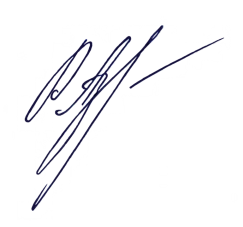 МОУ ДО «ЦВР «Юность»Протокол № 1от «01» сентября 2023г. УТВЕРЖДАЮДиректор МОУ ДО«ЦВР «Юность»________ А.Л. РусаковаПриказ№117от «01»сентября2023г. ПериодПродолжительнос ть занятияКол-во занятий в неделюКол-во часов в год1 год2 час21442 год3час3243И того:  по программе: 387 часаИ того:  по программе: 387 часаИ того:  по программе: 387 часаИ того:  по программе: 387 часа№ТемаКол-во часовКол-во часовКол-во часов№Тематеорияпрактикавсего1Организационные сборы2-22Техника безопасности на занятиях3253Строевые смотры513184Основы военной подготовки1923425Дежурный наряд: состав и функции4486Школа будущих командиров. Развитие командных навыков и лидерских качеств610167Коллектив. Создание и взаимодействие внутри коллектива.48128Здоровый образ жизни2249Нравственное воспитание и этикет771410Героическое прошлое Отечества. Дни Воинской Славы.1061611Отчетные занятия. Подведение итогов деятельности за отдельные периоды347Итого: 6579144№ТемаКол-во часовКол-во часовКол-во часов№Тематеорияпрактиквсего1Организационные сборы4-42Основы военной и парашютной подготовки59551143Строевые занятия и смотры414184Занятия в полевых условиях-60605Школа будущих командиров. Развитие командных навыков и лидерских качеств1512276Коллектив. Создание и взаимодействие внутри коллектива.4597Нравственное воспитание и этикет1210228Героическое прошлое Отечества. Дни Воинской Славы.66129Подготовка формы и ее содержание6131910Отчетные занятия. Подведение итогов деятельности за отдельные периоды4-4Итого: 114174288Одевание бронежилета, каски, рд-54Время, сек.Время, сек.Время, сек.Одевание бронежилета, каски, рд-54отличнохорошоудовлетворительно- индивидуально252730- в составе отделения273033Положение для стрельбыОтличноХорошоУдовлетворительноСтоя6 секунд8 секунд10 секундыПоложение для стрельбыОтличноХорошоУдовлетворительноС колена7 секунд9 секунд11 секундыПоложение для стрельбыОтличноХорошоУдовлетворительноЛежа91113ОценкаКоличество выбитых очковПМОтлично25-30Хорошо21-24Удовлетворительно18-20Неудовлетворительноменее1)ДомикА – 2302)КолодецБ - 503)МельницаВ - 3204)ДеревоГ – 140Категория обучаемыхОценка по времени (секунд)Оценка по времени (секунд)Оценка по времени (секунд)Категория обучаемых«отлично»«хорошо»«удовлетворительно»кадеты202530На 3 секДо «неудовлетворительно»Наложен жгут на область, не соответствующую ранению.Наложен жгут на оголенное тело без подкладки.Допущено ущемление жгутом кожи.Оказывающий помощь не обозначил время наложения жгута.Жгут наложен неправильно (произошло его расслабление или соскальзывание), что может вызвать повторное кровотечение, угрожающее жизни раненого.№ДатаТемаК-вочасовФорма проведенияФорма контроля1Тема: Организационные сборы4Опрос 1АдаптацияБеседа1Проверка готовности к новому учебному годуБеседа1Распорядок дня, расписание занятийБеседа1Программа на учебный годБеседа2 Тема: Правила техники безопасности 5Текущий 2Меры безопасности при нахождении на территории клуба и во время следования на занятия и при возвращении домойБеседа2Техника безопасности на занятияхНормы санитарно – гигиенической безопасностиБеседа2Правила безопасности при пожареБеседа2Организация дежурного нарядаБеседа2Действия дежурного наряда в эстремальных ситуациях. Действия командира и личного состава при возникновении экстремальной ситуацииБеседа3Тема: Строевые смотры18Текущий3Строевой смотр: понятие и назначение, правила ношения формы2Беседа 3Строевой смотр в пешем порядке5Учебно-тренировочное  занятие3Оценка внешнего вида подразделения1Беседа 3Строевой смотр в составе роты кадетов5Учебно-тренировочное  занятие3Движение в строю3Учебно-тренировочное  занятие3Подготовка к торжественному шествию, посвящённого к празднованию Дня Победы в Великой Отечественной войне2Учебно-тренировочное  занятие4Тема: Основы военной подготовки42Текущий4Права и обязанности военнослужащего. Взаимоотношения2Беседа4Порядок ношения формы. Знаки различия.1Беседа4Приказы и распоряжения. Порядок их отдачи2Беседа4Действие личного состава по сигналу "сбор", постановка задачи4Учебно-тренировочное  занятие4Строй. Управление строем. Отработка строевых команд6Учебно-тренировочное  занятие4Выполнение поставленных задач в составе двух отделений. Взаимодействие двух отделений при выполнении поставленной задачи.6Учебно-тренировочное  занятие4Церемония торжественного посвящения. Порядок доклада, встречи командира3Учебно-тренировочное  занятие4Порядок осмотра военнослужащих. Внешний вид, экипировка1Беседа4Организация дежурства в военном подразделении. Контрольно-пропускные пункты3Учебно-тренировочное  занятие4Действия военнослужащего при выполнении задачи. Маневр. Виды маневра4Учебно-тренировочное  занятие4Команды по управлению строем. Строевые приемы в движении.4Учебно-тренировочное  занятие4Обеспечение связи на больших расстояниях. Знакомство с сигнальной азбукой. Изучение и применение сигнальной азбуки.3Учебно-тренировочное  занятие4Правовое положение личности. Основной документ о правах и обязанностях гражданина1Беседа4Конституционные права и обязанности, долг по защите Отечества, порядок и возможности несения военной службы2Беседа4Воинские ритуалы и их значение для воспитания военнослужащих3Учебно-тренировочное  занятие4Отработка навыков работы с макетом оружия4Учебно-тренировочное  занятие4Военно-тактическая игра с применением навыков работы с макетами оружия и различными средствами связи1Учебно-тренировочное  занятие4Военные учебные заведения для детей: кадетские корпуса, Суворовские, Нахимовские училища1Беседа5Тема: Дежурный наряд: состав и функции8Текущий5Дежурный наряд, его состав и назначение. Организация дежурного наряда22БеседаБеседа5Функции дневального2Беседа5Организация суточного дежурства. Дежурный наряд2Учебно-тренировочное  занятие5Экипировка дежурного наряда. Функции дневального и дежурного по роте2Беседа6Тема: Школа будущих командиров. Развитие командных навыков и лидерских качеств16Текущий6Роль командира, его права и обязанности;2Беседа6Отработка командных функций. Текст на взаимодействие4Учебно-тренировочное  занятие6Развитие навыков управления в составе отделения4Беседа6Командир и подчиненные. Порядок отдачи приказа и распоряжения2Беседа6Управление подразделением. Постановка задачи. Действия командира2Учебно-тренировочное  занятие6Развитие навыков управления отделением1Учебно-тренировочное  занятие6Развитие навыков управления взводом1Учебно-тренировочное  занятие7Тема: Коллектив. Создание и взаимодействие внутри коллектива  12Текущий7Воинский коллектив. Взаимодействие, инициатива2Учебно-тренировочное  занятие7Действия подразделения при выполнении тактической задачи2Учебно-тренировочное  занятие7Развитие навыков взаимодействия в составе отделения2Учебно-тренировочное  занятие7Развитие взаимодействия в ходе выполнения учебно-боевой задачи в составе отделения2Учебно-тренировочное  занятие7Выполнение поставленной задачи в составе двух отделений2Учебно-тренировочное  занятие7Оценка уровня взаимодействия взвода при выполнении поставленной задачи2Учебно-тренировочное  занятие8Тема: Здоровый образ жизни48Воинский быт. Здоровый образ жизни1Беседа8Оздоровительные мероприятия2Учебно-тренировочное  занятие8Физическая культура1Учебно-тренировочное  занятие9Тема: Нравственное воспитание и этикет14Текущий9Воинский этикет. Кодекс чести кадета1Беседа9Традиции русского офицерского корпуса. Честь и доблесть офицера1Беседа9Патриотизм и гуманизм - качества военнослужащего1Беседа9Правила этикета и культуры военнослужащего1Беседа9Подготовка к зачетному занятию по этикету. Репетиция танцев5Учебно-тренировочное  занятие9Практическое занятие по этикету: Офицерский бал2Учебно-тренировочное  занятие9Нравственная культура военнослужащего1Беседа9Исполнение марша клуба А. Суворова2Учебно-тренировочное  занятие10Тема: Героическое прошлое Отечества. Дни Воинской Славы16Текущий10Разгром немецко-фашистских войск под Москвой1Беседа10Взятие крепости "Измаил";1Беседа10История инженерных войск1Беседа10День прорыва Ленинградской блокады1Беседа10Разгром немецко-фашистских войск под Сталинградом1Беседа10Советско-Афганские отношения. Война в Афганистане. Взвод Советских войск2Беседа10Ратная доблесть русских дружин и ополченцев2Беседа1018 апреля - победа Александра Невского на Чудском озере1Беседа10Взятие Советскими войсками германской крепости Кёнигсберг2Беседа10Водружение Советского знамени над рейхстагом в Берлине2Беседа10Годовщина Победы в Великой Отечественной Войне2Беседа11Отчетные занятия. Подведение итогов деятельности за отдельные периоды7Текущий11Подведение итогов 1 полугодия. Постановка задачи на 2 полугодие2Беседа11Церемония Торжественного посвящения в кадеты1Учебно-тренировочное  занятие11Родительский зачет2Учебно-тренировочное  занятие11Подведение итогов года2Беседа№ДатаТемаК-вочасовФорма проведенияФорма контроля1Тема: Организационные сборы4Опрос 1Проверка готовности к новому учебному году1Беседа1Распорядок дня, расписание занятий. Строевая подготовка1Учебно-тренировочное  занятие1Программа на учебный год. Строевая подготовка2Учебно-тренировочное  занятие2Тема: Основы военной и парашютной подготовки114Текущий2История развития воздухоплавания и парашютизма1Беседа2Изобретатель Котельников Г.Е. первый ранцевый парашют1Беседа2Первые отечественные парашюты1Беседа2Создание отечественных ВДВ, предвоенная история1Беседа2ВДВ в послевоенные годы, становление, развитие1Беседа2Командующий В.Ф. Маргелов.  Боевые традиции ВДВ1Беседа2Боевая биография В.Ф. Маргелова. Его роль в развитии ВДВ1Беседа2Краткая история развития отечественной парашютной техники1Беседа2Десантный парашют Д-6, назначение, комплектность1Беседа2Материальная часть парашюта, схема работы3Учебно-тренировочное  занятие2Материальная часть парашюта, устройство, назначение3Учебно-тренировочное  занятие2Устройство парашютной системы. Взаимодействие частей парашюта3Учебно-тренировочное  занятие2Подготовка парашютиста к прыжку. Показательная укладка3Учебно-тренировочное  занятие2Введение военнослужащего в строй. Форма с парашютом1Беседа2Экипировка десантника РД-54, назначение1Беседа2Подготовка укладочного места. Осмотр парашюта3Учебно-тренировочное  занятие2Формирование навыков укладки парашюта3Учебно-тренировочное  занятие2Развитие навыков укладки:1-2 этапы3Учебно-тренировочное  занятие2Развитие самостоятельных навыков укладки: этапы 1-33Учебно-тренировочное  занятие2Развитие навыков укладки в составе группы3Учебно-тренировочное  занятие2Контроль  за укладкой парашюта. Работа инструктора4Учебно-тренировочное  занятие2Права и обязанности военнослужащих. Внутренний порядок1Беседа2Организация дежурства суточного наряда1Беседа2Строевой устав. Строй. Виды строя1Беседа2Управление строем. Строевые команды3Беседа2Виды экипировки и маскировки1Беседа2Структура воинского подразделения: рота, взвод, отделение;1Беседа2Совместное занятие с отделом боевой подготовки УВД. Стрелковое вооружение8Учебно-тренировочное  занятие2Боевой устав. Виды общевойскового боя5Учебно-тренировочное  занятие2Организация подготовки личного состава в подразделении. Физическая подготовка5Учебно-тренировочное  занятие2Экипировка специального подразделения. РД-54, его содержание2Учебно-тренировочное  занятие2Федеральный закон "О воинской обязанности";1Беседа2Воинский учет, обязанности граждан по воинскому учету1Беседа2Основы Боевого Устава. Боеготовность, боевое обеспечение1Беседа2Наступление и оборона, выполнение боевой задачи1Беседа2Походный, предбоевой и боевой порядок1Беседа2Понятие общевойскового боя, его характеристики1Беседа2Способы передвижения в бою, виды маневров3Учебно-тренировочное  занятие2Зачетное занятие по отработке действий парашютиста в особых случаях5Учебно-тренировочное  занятие2Зачет по учебной укладке основного парашюта Д-61Беседа2Отработка действий личного состава при движении в составе строя3Учебно-тренировочное  занятие2Ритуал принятия Присяги, его значение. Вынос и относ Боевого знамени1Беседа2Подготовка к учебным и тренировочным прыжкам. Отработка действий при частичном и полном отказе8Учебно-тренировочное  занятие2Зачетное занятие по наземной подготовке парашютиста1Беседа2Учебно-тренировочная укладка парашюта8Учебно-тренировочное  занятие2Боевая укладка парашюта Д-6. Зачетное занятие8Учебно-тренировочное  занятие34Тема: Строевые занятия и смотры18Текущий34Проверка экипировки1Беседа34Полевая экипировка1Беседа34Военное значение подразделения1Беседа34Личный комплект военнослужащего1Беседа34Проверка готовности снаряжения3Учебно-тренировочное  занятие34Подготовка к торжественному шествию в честь Дня Победы в Великой Отечественной Войне11Учебно-тренировочное  занятие34Тема: Занятия в полевых условиях60Текущий34Занятие в полевых условиях. Организованное движение строем1Беседа34Экипировка для выполнения поставленной задачи1Беседа34Скрытые передвижения на местности3Учебно-тренировочное  занятие34Развитие навыков экипировки3Учебно-тренировочное  занятие34Маскировка на местности5Учебно-тренировочное  занятие34Управление строем на марше5Учебно-тренировочное  занятие34Действия взвода в обороне3Учебно-тренировочное  занятие34Выезд в ДВАТСК, знакомство с системой воздушно-десантной подготовки5Учебно-тренировочное  занятие34Ориентирование на местности5Учебно-тренировочное  занятие34Преодоление искусственных заграждений2Учебно-тренировочное  занятие34Тактическое занятие на местности5Учебно-тренировочное  занятие34Скрытое передвижение2Учебно-тренировочное  занятие34Сигналы управления при выполнении тактической задачи2Беседа34Экипировка в зимний период: средства маскировки2Беседа34Приемы действия в бою5Учебно-тренировочное  занятие34Управление подразделением на местности5Учебно-тренировочное  занятие34Наблюдение на местности, выбор ориентиров1Беседа34Выезд в ДВАТСК с целью совершения учебных прыжков5Учебно-тренировочное  занятие5Тема: Школа будущих командиров. Развитие командных навыков и лидерских качеств27Текущий5Командир и подчиненные. Принцип единоначалия2Беседа5Командир роты: обязанности, ответственность2Беседа5Командир отделения: обязанности, ответственность2Беседа5Командир взвода: обязанности, ответственность2Беседа5Личные и деловые качества командира. Выработка навыков управления взводом5Учебно-тренировочное  занятие5Отработка функции управления с постановкой задачи2Беседа5Отработка функций управления строем при его сопровождении5Учебно-тренировочное  занятие5Командир - руководитель и организатор подготовки подчиненных3Учебно-тренировочное  занятие5Командир и подчиненные. Их взаимодействие, понятие единоначалия3Учебно-тренировочное  занятие5Роль командира в поддержании дисциплины. Личный пример2Беседа6Тема: Коллектив. Создание и взаимодействие внутри коллектива9Текущий 6Развитие навыков взаимодействия: командир – подчиненный3Учебно-тренировочное  занятие6Взаимодействие подразделения в составе двух отделений3Учебно-тренировочное  занятие6Особенности воинского коллектива, особенности распределения ролей3Учебно-тренировочное  занятие7Тема: Нравственное воспитание и этикет22Текущий7ВДВ в годы Отечественной войны. Подвиги десантников2Беседа7Традиции ВДВ. Флаг ВДВ. Боевое братство десантников2Беседа7Правила этикета и культуры военнослужащего2Беседа7Светский и офицерский бал. Бальный этикет. Распределение функций для зачетного занятия по этикету3Учебно-тренировочное  занятие7Подготовка к зачетному занятию по этикету. Репетиция танцев3Учебно-тренировочное  занятие7Практическое занятие по этикету: Офицерский бал3Учебно-тренировочное  занятие7Военные марши, военный парад. Музыкальное сопровождение3Учебно-тренировочное  занятие7Торжественные встречи, приветствия, вручения наград3Учебно-тренировочное  занятие7Символы и оформление воинских ритуалов1Беседа8Тема: Героическое прошлое Отечества. Дни Воинской Славы12Текущий 8Торжественное построение ко Дню Воинской славы - 224 годовщина взятия крепости Измаил2Учебно-тренировочное  занятие8День Воинской Славы – 23 февраля. Торжественное посвящение в курсанты2Учебно-тренировочное  занятие8Ритуалы, виды ритуалов. Воинские ритуалы и их историческая обусловленность2Беседа8Героические страницы истории. Разгром немецко-фашистских войск под Сталинградом3Беседа8Исторический экскурс по страницам войны 1941-1945 годов3Беседа9Тема: Подготовка формы и ее содержание19Текущий9Получение и закрепление формы. Знаки различия4Учебно-тренировочное  занятие9Оборудование формы. Правила ношения4Учебно-тренировочное  занятие9Введение в строй. Виды форменной одежды3Учебно-тренировочное  занятие9Оборудование полевой формы и знаков различия4Учебно-тренировочное  занятие9Оборудование парадной формы. Хранение, уход4Учебно-тренировочное  занятие10Тема: Отчетные занятия. Подведение итогов деятельности за отдельные периоды4Текущий10Подведение итогов за первое полугодие2Беседа10Подведение итогов учебного года2Беседа